АДМИНИСТРАЦИЯ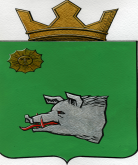 МАЙСКОГО СЕЛЬСКОГО ПОСЕЛЕНИЯКРАСНОКАМСКОГО МУНИЦИПАЛЬНОГО РАЙОНАПЕРМСКОГО КРАЯПОСТАНОВЛЕНИЕ21.03.	2018											№ 39Об утверждении муниципального краткосрочного плана реализации программы капитального ремонтамногоквартирных домов Майскогосельского поселения Краснокамскогорайона Пермского края на 2018-2020 г.г.В соответствии с Жилищным кодексом Российской Федерации, Законом Пермского края от 11.03.2014 г. № 304 – ПК «О системе капитального ремонта общего имущества в многоквартирных домах, расположенных на территории Пермского края», Постановлением Правительства Пермского края от 24.04.2014 г.№ 288-п «Об утверждении региональной Программы капитального ремонта общего имущества в многоквартирных домах, расположенных на территории Пермского края, на 2014-2044 г.г. и придельных стоимостей услуг и (или) работ по капитальному ремонту общего имущества в многоквартирных домах, которые могут оплачиваться региональным оператором за счет средств фонда капитального ремонта», Постановлением Правительства Пермского края от 18.07.2014 г. № 645-п «Об установлении порядка утверждения краткосрочных (сроком до трех лет) планов реализации региональной программы капитального ремонта многоквартирных домов», администрация Майского сельского поселения ПОСТАНОВЛЯЕТ:утвердить краткосрочный муниципальный план реализации капитального ремонта общего имущества в многоквартирных домах, расположенных  на территории Майского сельского поселения, на 2018-2020 г.г. согласно прилагаемым таблицам:-  табоица 3 1 «Перечень многоквартирных домов»;- баблица № 2 «Реестр многоквартирных домов по видам капитального ремонта общего имущества»;- таблица № 3 «Планируемые показатели выполнения работ по капитальному ремонту общего имущества многоквартирных домов».Разместить настоящее постановление в сети интернет на официальном сайте администрации Майского сельского поселения, опубликовать в информационном бюллетени «Майский вестник».Контроль за исполнением настоящего Постановления оставляю за собой.Глава сельского поселения – глава администрацииМайского сельского поселения 					В.А. ЛитвинаЕ.В. Мосолова92-583